Contact: Erin Becker, Norma Jean Calderwood DirectorPhone: 617.876.0246Email: ebecker@cambridgeart.orgcambridgeart.orgCambridge Art Association celebrates Inside Out | “Who Looks Outside, Dreams; Who looks Inside Awakens” a Small Group Show featuring CAA Artist Members, Christine Palamidessi, Pip Shepley and Siri Smedvig.February 2 - 24, 2017Snow Moon (Opening) reception: Friday, February 10th, 5:30-7:30pmArtist Talk | Saturday, February 18th, 1-2pm
Musical Performance | Wednesday, February 22nd, 7-9pmLocation of all events: Kathryn Schultz Gallery (25 Lowell Street, Cambridge)Inside Out “Who Looks Outside Dreams; Who Looks Inside Awakens” Features the work of three CAA artist members exploring their individual ‘artistic process; at the amalgam of layers of impressions, sensations, mind, and flesh that reside within and press up against the container of artistic skin. The tension of passing through from inside to outside results in a secondary artistic awakening that shines a light on the first reaction to self, resulting in photographs, paintings, and sculpture that reveal the sometimes quiet, humorous, colorful and frightening, and the sometimes surreal inner space which fuels artistic creation.” Artists share interest and appreciation ‘for the spirit of making as well as the refinement of process. Their work juxtaposes color, nature, shape and artistic traditions.”More information can be found at cambridgeart.org/ inside-out-who-looks-outside-dreams-who-looks-inside-awakens/About the Cambridge Art Association: CAA was founded in 1944 by a group of local artists and art supporters. At the time, there was no other local association like it. The CAA was a space for exhibiting work, learning new techniques, and socializing. It was - and is - above all, a community of artists. Fast-forward 73 years ... the CAA currently maintains two gallery spaces for exhibits, as well as 5 less traditional satellite spaces. Until 2015, we were a juried members association. As the result of a strategic plan and long-term vision for the CAA, we are now open to all. What do we do? We present roughly 25 gallery exhibits, and an additional 20 exhibits in our satellite spaces. We create opportunities for local and regional contemporary artists to engage with gallery owners, curators, collectors, and each other through networking events, portfolios reviews, and other professional development programs.Transportation: The Kathryn Schultz Gallery is accessible via the 71 and 73 buses from Harvard Square. @cambridgeart 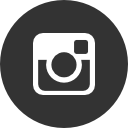 ###